                          ГОСУДАРСТВЕННОЕ БЮДЖЕТНОЕ УЧРЕЖДЕНИЕ ЗДРАВООХРАНЕНИЯ 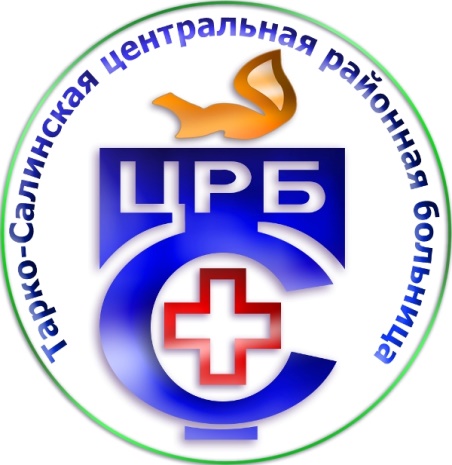  ЯМАЛО-НЕНЕЦКОГО АВТОНОМНОГО ОКРУГА «ТАРКОСАЛИНСКАЯ ЦЕНТРАЛЬНАЯ РАЙОННАЯ БОЛЬНИЦА"Приглашает на работу:По специальности - Сестринское дело в педиатрии                                                                                                                                         - Медицинская сестра палатная (постовая) стационара (г.Тарко-Сале, пгт.Уренгой)                                                                                        - Медицинская сестра в детскую поликлинику (г.Тарко-Сале)                                                                                                                           - Медицинская сестра в детскую поликлинику (отделение организации  мед. помощи детям в образовательных учреждениях (г.Тарко-Сале, пгт.Уренгой)). По специальности - Сестринское дело- Медицинская сестра (терапевтическое отделение поликлиники (г.Тарко-Сале))- Медицинская сестра для оказания паллиативной медицинской помощи (г.Тарко-Сале)- Медицинский лабораторный техник (фельдшер-лаборант КДЛ) (г.Тарко-Сале)- Медицинский лабораторный техник (фельдшер-лаборант-патологоанатомическое отделение) (г.Тарко-Сале)- Медицинская сестра (перевязочный хирургический кабинет) (пгт.Уренгой)Дополнительно:- Зубной врач (с.Самбург)- Акушерка (г.Тарко-Сале)- Медицинский психолог(г.Тарко-Сале)Медицинским работникам по программе «Молодой специалист» единовременно выплачивается 100 000 рублейПо всем вопросам обращаться в 236 кабинет.